 С 18.02 по 22.02. 2019 года традиционно в нашем детском саду проводилась  Неделя Здоровья Педагога. 	В этом году была проведена диагностика педагогов по опроснику ПВ (MBI) Водопьяновой Н.Е.  В диагностике  на определение уровня психического выгорания участвовало  28 человек.  Была запущена акция «Чистый лист»  «Что я знаю о профессиональном выгорании?» для определения уровня компетенции педагогов в рамках данной проблемы.Так же был проведен тренинг для педагогов по профилактике профессионального выгорания и снятию психоэмоционального напряжения с элементами цветотерапии  «Оранжевое настроение». Где педагоги  не только получили заряд витамина С, но и порцию позитива и задора, поработав в командах. 	Так же был проведен мастер-класс для педагогов по обучению элементам релаксации и индивидуальные консультации. 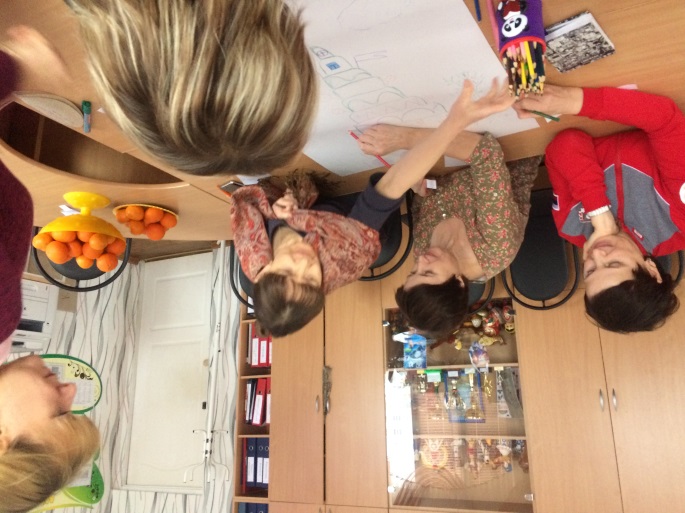 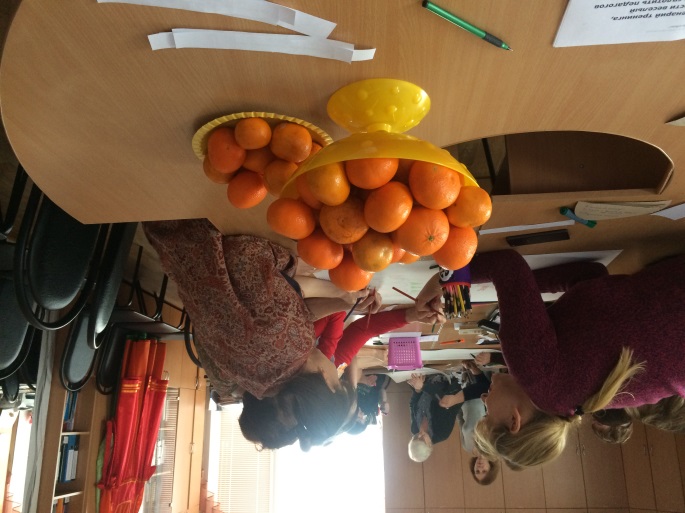 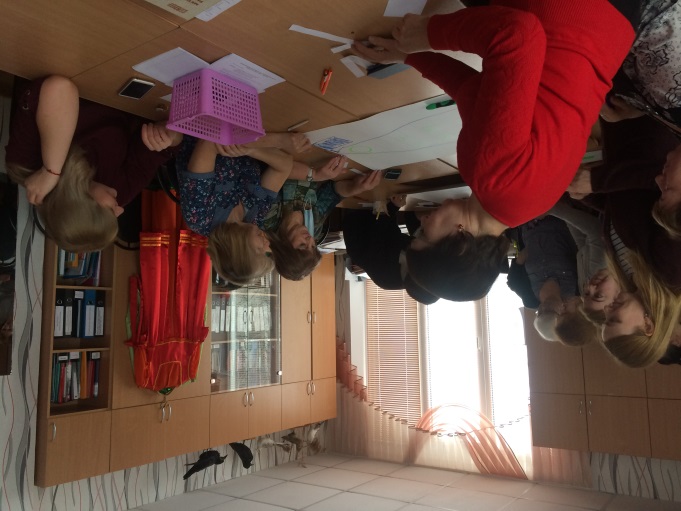 